THE ERIC WILKINSON OPEN TRIPLES 2019 - RESULTSMAIN COMPETITIONWINNERSTHE FLAT EARTH SOCIETY GLOBETROTTERS (Mick O’Donnell, Dave Horsley, Luke Edwards)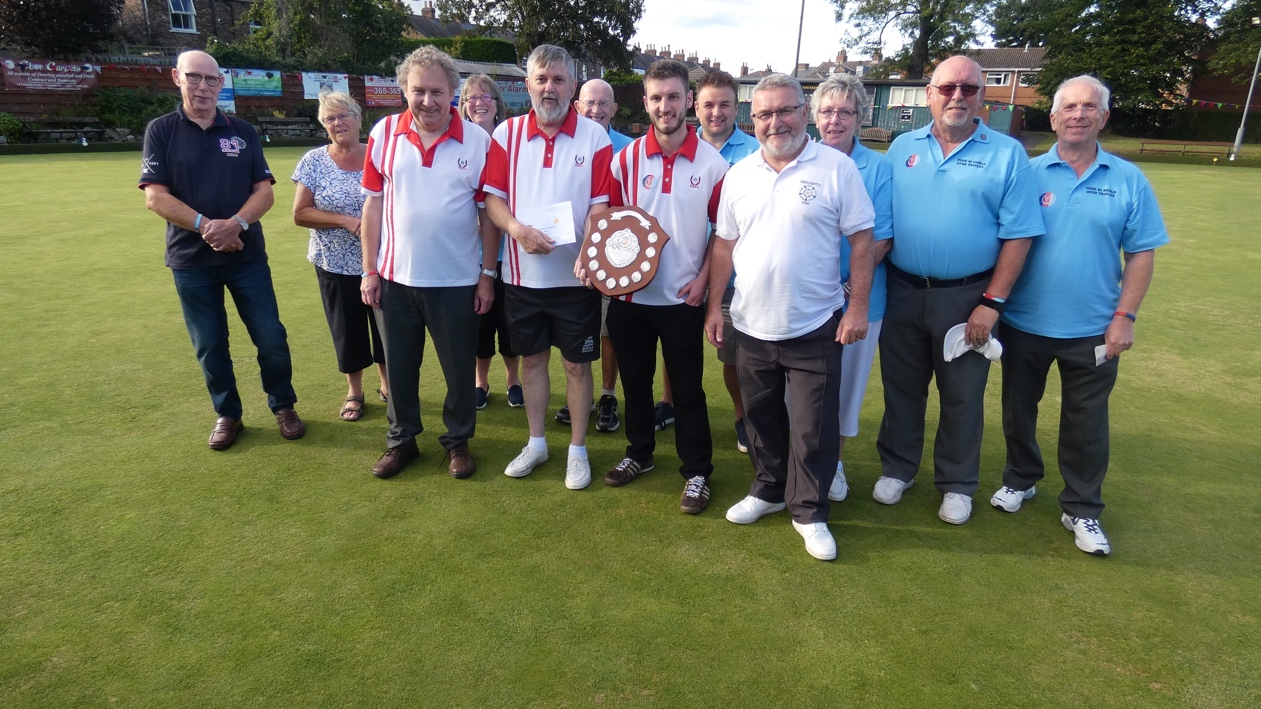 RUNNERS-UPTHE WICK-A- WOO MEN (Alan Phillips, Wayne Phillips, Andy Bailey)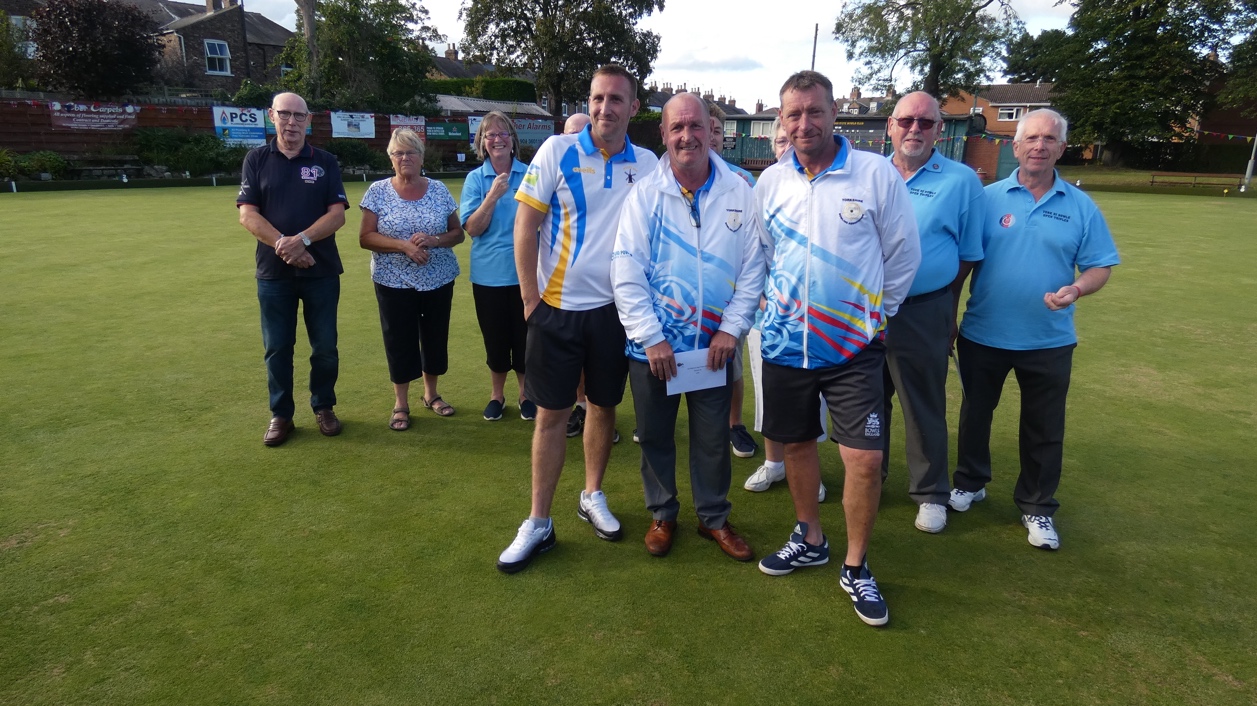 PLATE COMPETITIONWINNERSTHE THREE P’S (Pat Flannery, Pete Godwin, Pete Riley)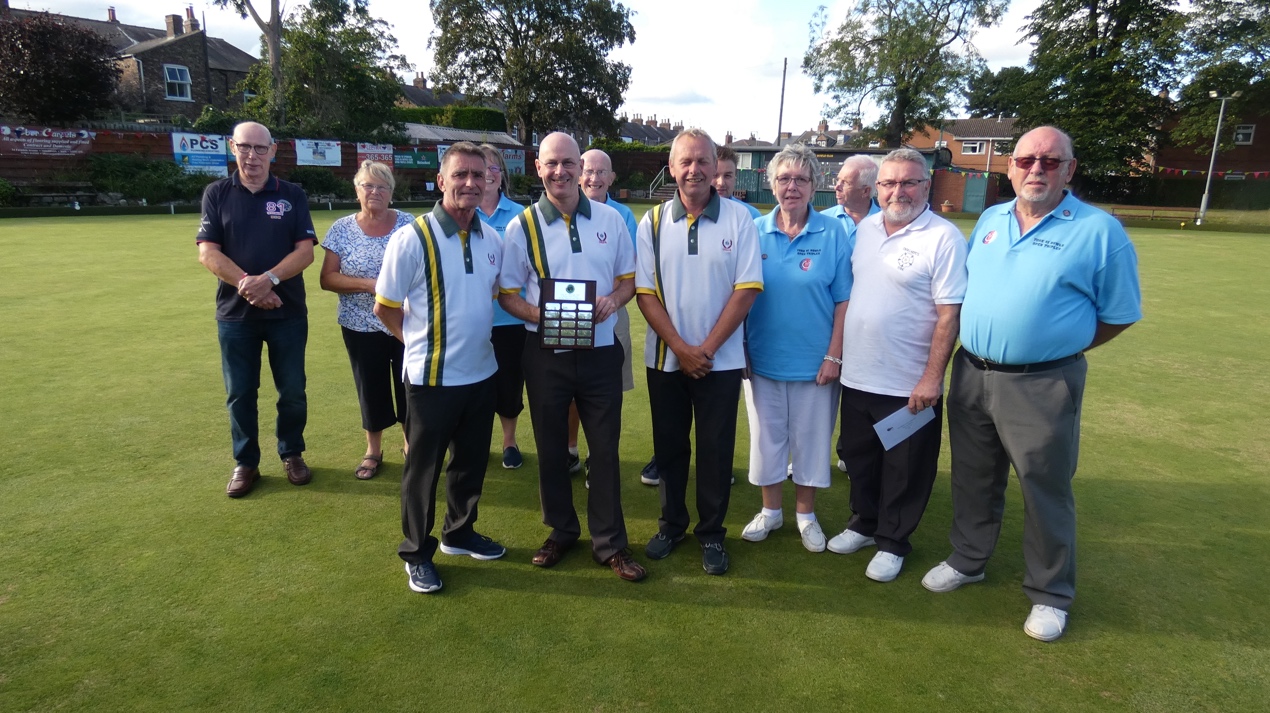 RUNNERS-UP EBOR CARPETS (Geoff Walker, Kirk Jackson, Adam Jackson)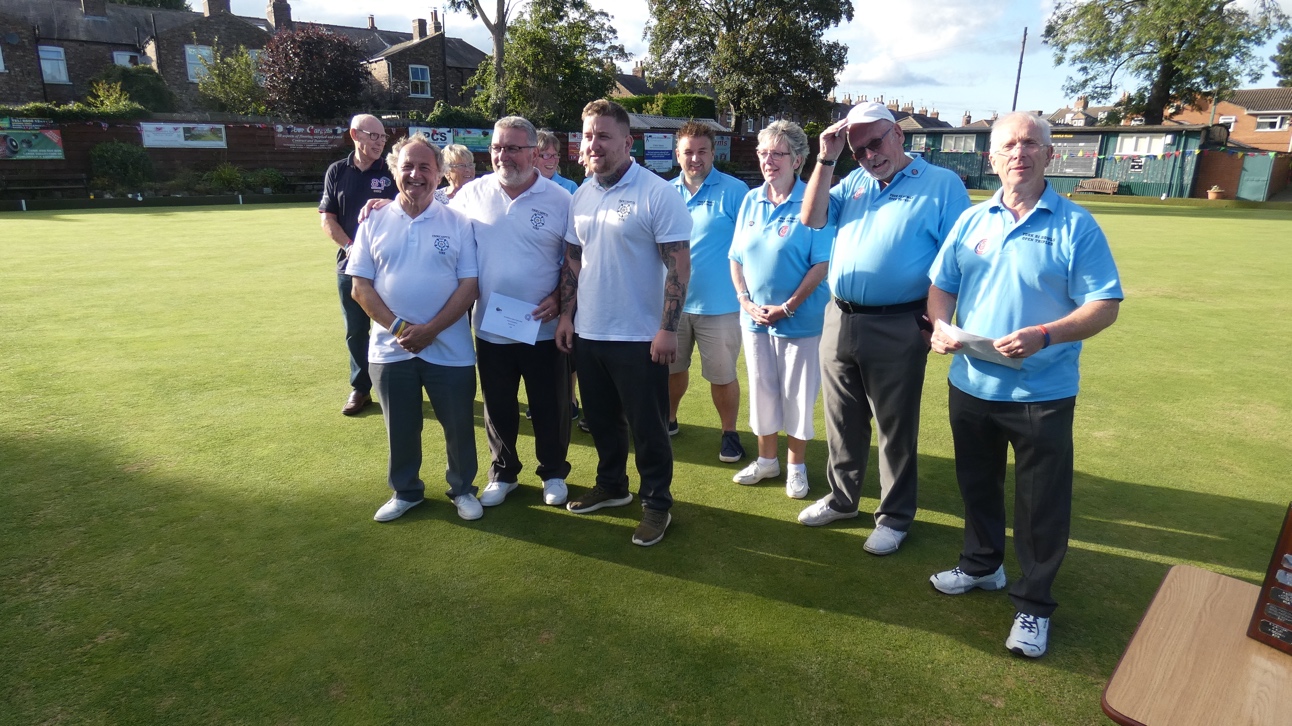 